1. KOMUNIKACIJA: Školska pravila i što bi bilo da ih nema?2. KOMUNIKACIJA: Školska pravila i što bi bilo da ih nema?A.H., F.K. uz slikovni materijal nabrojati/pokazati najvažnija školska pravilaV.B. na nalog pokazati na slici traženo školsko praviloPonavljamo školska pravila. Donesi radni listić o školskim pravilima, bilježnicu i pernicu. Pokaži/imenuj školsko pravilo na nalog. Što samostalnije oboji školska pravila, izreži sličice i naslov te ih zalijepi u svoju bilježnicu.Podsjetnik: prilog 1.)3. RADNI ODGOJ: Grafomotoričke predvježbe: crtanje vodoravnih i okomitih linija4. RADNI ODGOJ: Grafomotoričke predvježbe: crtanje vodoravnih i okomitih linijaV.B. pravilno držati olovku, crtati vodoravnu ili okomitu liniju ovisno o zadanom predloškuF.K., A.H. pravilno držati olovku, crtati linije po papiruDonesi svoju bilježnicu i pernicu. Uzmi olovku pa riješi radni listić iz priloga 2.a, b) Oboji radne listiće po želji. Što samostalnije izreži rubove papira pa ih zalijepi u bilježnicu. 5. SKRB O SEBI: Hranjenje: samostalno uzimanje tekućineV.B., F.K. samostalno natočiti sok iz tetrapakaA.H. samostalno piti sok iz čašeNakon napornog radnog dana zaslužio si sok. Počasti se! Uz pomoć odrasle osobe donesi sok u tetrapaku na stol. Potrebna ti je i čaša. Donesi je. Pokušaj što samostalnije otvoriti sok. Najprije odšarafi poklopac. Vježbaj, potrudi se. Poklopac stavi na stol. Polako nagni sok u čašu. Napuni čašu. Sok zatvori poklopcem – zašarafi. Eventualni nered obriši vlažnom krpom. Odloži krpu u sudoper.Počasti se sokom, zaslužio si!   Prilog 1.)PRAVILA PONAŠANJA U ŠKOLI NOSIMO ŠKOLSKE PAPUČE                                     2. SLUŠAMO UČITELJICU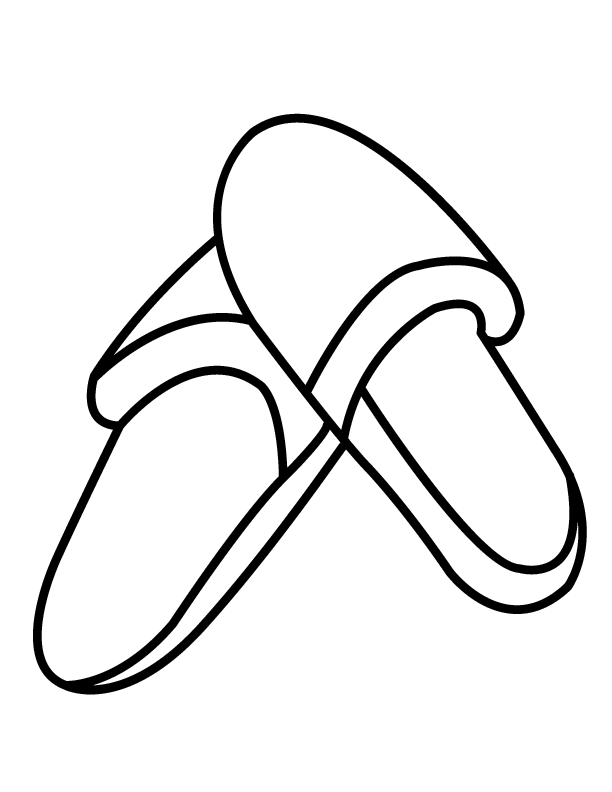 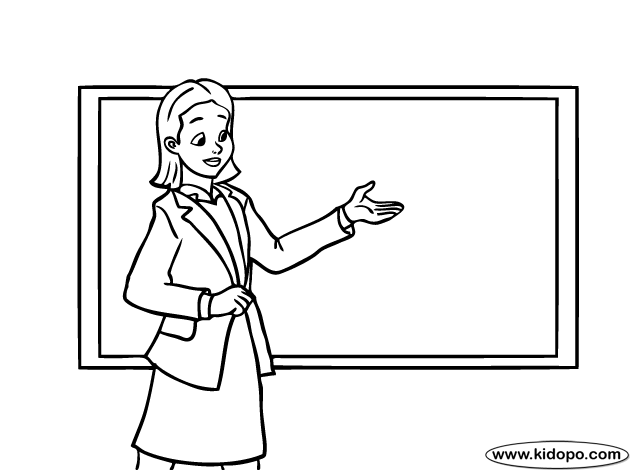 REDOVITO VJEŽBAMO                                        4. RADIMO U TIŠINI 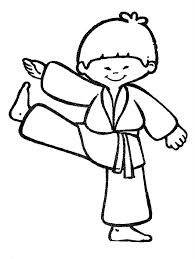 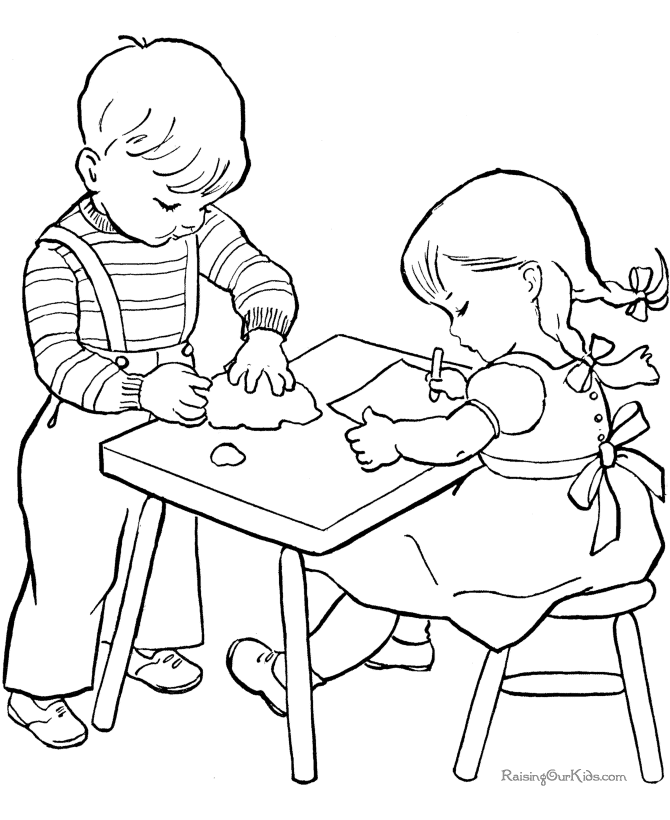            5. BRINEMO O SVOJIM STVARIMA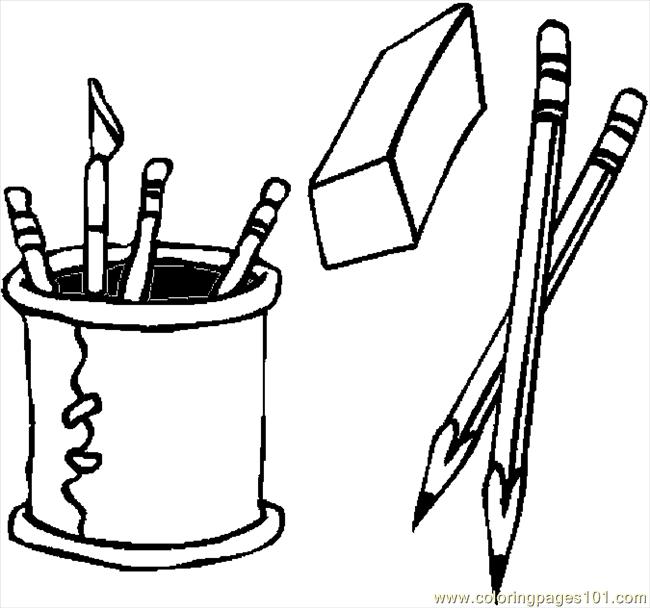 Prilog 2.a)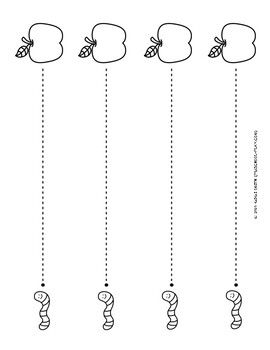 Prilog 2.b)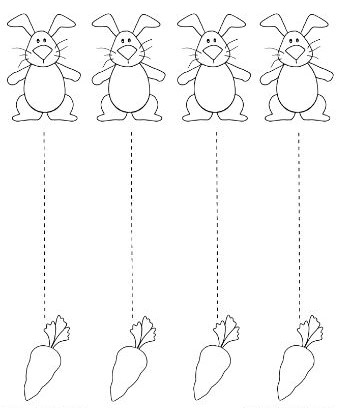 